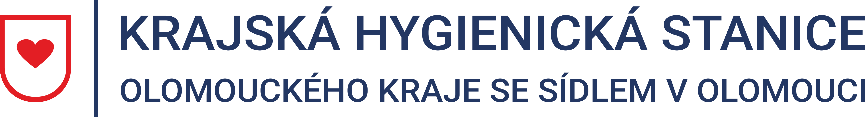 Tisková zprávaVydáno 1. 4. 2022EPIDEMIOLOGICKÁ SITUACE VE VÝSKYTU ONEMOCNĚNÍ COVID-19 V OLOMOUCKÉM KRAJI KE DNI 1. 4. 2022Při komunitním šíření onemocnění COVID-19 dosahuje průměrná týdenní incidence 
na 100 000 obyvatel v Olomouckém kraji hodnoty 381,9 potvrzených případů, přičemž relativní pozitivita indikovaných testů se za posledních sedm dní drží na hodnotě 36,9 %. Odhad R je v Olomouckém kraji 0,95. Krajská hygienická stanice Olomouckého kraje se sídlem v Olomouci (dále jen „KHS“) eviduje za období 25. 3. – 31. 3. 2022 3 043 osob s pozitivním výsledkem testu na přítomnost nového koronaviru SARS-CoV-2. Nejvyšší záchyt je v okrese Olomouc (1 432), následuje Prostějov 
(569), Přerov (546), Šumperk (378) a Jeseník (118). Ve věkové kategorii nad 65 let přibylo za sledované období 468 osob s pozitivním výsledkem testu na COVID-19.KHS apeluje na dodržování základních hygienických pravidel jako je důkladné mytí rukou. Dále platí povinnost mít nasazenou ochranu dýchacích cest ve zdravotnických zařízeních, sociálních zařízeních vybraných typů a prostředcích veřejné dopravy. Každý, kdo se necítí dobře, by měl omezit své kontakty, zůstat doma a kontaktovat svého lékaře. Mgr. Markéta Koutná, Ph.D., tisková mluvčí, telefon 585 719 244, e-mail: media@khsolc.cz